РЕШЕНИЕ13.06. 2018                                                                                                     № 69 О внесении изменений в решение Совета депутатов от 30.11.2016 № 31 «Об утверждении Положения «О земельном налоге»На основании  статей 397, 398 Налогового кодекса Российской Федерации, руководствуясь Уставом муниципального образования Рязановский сельсовет, Совет депутатов решил:Внести в решение  Совета депутатов от 30.11.2016 № 31 «Об утверждении Положения «О земельном налоге» следующие изменения:1. 1  абз.8  пункта 3 Положения изложить в следующей редакции: Налогоплательщики- организации уплачивают сумму налога по итогам налогового периода  не позднее 01  марта года, следующего за истекшим налоговым периодом.  Настоящее решение вступает в силу после официального опубликования (обнародования) .Председатель Совета депутатов-глава муниципального образования                                      А.В. Брусилов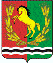 СОВЕТ ДЕПУТАТОВМУНИЦИПАЛЬНОГО ОБРАЗОВАНИЯ РЯЗАНОВСКИЙ СЕЛЬСОВЕТАСЕКЕЕВСКОГО РАЙОНА ОРЕНБУРГСКОЙ ОБЛАСТИ